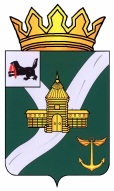 КОНТРОЛЬНО-СЧЕТНАЯ КОМИССИЯ УСТЬ-КУТСКОГО МУНИЦИПАЛЬНОГО ОБРАЗОВАНИЯ(КСК УКМО)ЗАКЛЮЧЕНИЕ № 01-34зпо результатам внешней проверки отчета об исполнении бюджетаУсть-Кутского муниципального образования (городского поселения)за 2022 год14.04.2023 г.                                                                                                               г. Усть-КутУтвержденораспоряжением председателя КСК УКМО от 14.04.2023 г. № 44-п		Настоящее заключение по результатам внешней проверки годового отчета об исполнении бюджета Усть-Кутского муниципального образования (городского поселения) за 2022 год подготовлено Контрольно-счетной комиссией Усть-Кутского муниципального образования в соответствии с требованиями статей 157, 264.4 Бюджетного кодекса Российской Федерации, ч. 3 ст. 9 Федерального закона от 07.02.2011 г. № 6-ФЗ «Об общих принципах организации и деятельности контрольно-счетных органов субъектов Российской Федерации и муниципальных образований», ст. 26 Положения о бюджетном процессе в Усть-Кутском муниципальном образовании (городском поселении), утвержденного решением Думы Усть-Кутского муниципального образования (городского поселения) от 01.04.2020 г. № 146/30, в соответствии с Соглашением о передаче полномочий по осуществлению внешнего муниципального финансового контроля от 20.12.2022 г. № 03-14/22-23, Стандартом внешнего муниципального финансового контроля КСК УКМО «Организация и проведение внешней проверки годового отчета об исполнении местного бюджета», п. 1.2.2.1 Плана деятельности КСК УКМО на 2023 год, на основании распоряжения заместителя председателя КСК УКМО от 03.04.2023 г. № 35-п.Целью проведения внешней проверки годового отчета об исполнении бюджета является установление достоверности показателей годовой бюджетной отчетности об исполнении бюджета УКМО (ГП) за 2022 год, соответствие исполнения бюджета принятому решению о бюджете, бюджетной росписи. Объектом внешней проверки является: Администрация Усть-Кутского муниципального образования (городского поселения).Предметом настоящей проверки является годовая бюджетная отчетность, представляемая в соответствии с нормами п. 3 ст. 264.1 БК РФ в составе форм, предусмотренных п. 11.1 и п. 11.2 «Инструкции о порядке составления и представления годовой, квартальной и месячной отчетности об исполнении бюджетов бюджетной системы Российской Федерации», утвержденной приказом Министерства финансов РФ от 28.12.2010 г. № 191н (в редакции приказов Минфина России).При подготовке заключения по результатам внешней проверки отчета об исполнении бюджета за 2022 год исследовались: Решение Думы Усть-Кутского муниципального образования (городского поселения) от 22.12.2021 года № 225/43 «О бюджете Усть-Кутского муниципального образования (городского поселения) на 2022 год и на плановый период 2023 и 2024 годов» (с изменениями).Уточненная сводная бюджетная роспись бюджета Усть-Кутского муниципального образования (городского поселения) на 2022 год и на плановый период 2023 и 2024 годов (на основании решения Думы УКМО (ГП) от 30.12.2022 г. № 35/5).Отчет об исполнении бюджета Усть-Кутского муниципального образования (городского поселения) за 2022 год. Формы отчетов, предусмотренные п. 11.1 и п. 11.2 Инструкции № 191н. Сроки проведения внешней проверки: с 04 апреля по 14 апреля 2023 года.Внешняя проверка годового отчета об исполнении бюджета УКМО (ГП) за 2022 год осуществлялась инспектором КСК УКМО Киселевой Ириной Владимировной.Общие сведенияУсть-Кутское муниципальное образование (городского поселения) осуществляет свою деятельность на основании принятого в установленном законодательством порядке Устава УКМО (ГП).В соответствии с решением Думы УКМО (ГП) от 22.12.2021 г. № 225/43 «О бюджете Усть-Кутского муниципального образования (городского поселения) на 2022 год и на плановый период 2023 и 2024 годов», Администрация УКМО (ГП) является главным распорядителем средств бюджета, главным администратором доходов бюджета Усть-Кутского муниципального образования (городского поселения).В 2022 году получателями бюджетных средств являлись:- Дума Усть-Кутского муниципального образования (городского поселения);- Муниципальное казенное учреждение «Служба заказчика по жилищно-коммунальному хозяйству» Усть-Кутского муниципального образования (городского поселения);- Муниципальное казенное учреждение культуры «Городской культурно-библиотечный центр» Усть-Кутского муниципального образования (городского поселения).Также Администрации УКМО (ГП) подведомственно 1 бюджетное учреждение - Муниципальное бюджетное учреждение культуры «Дом культуры Речники» Усть-Кутского муниципального образования (городского поселения). В соответствии с п. 3 ст. 9.2 Федерального закона от 12.01.1996 г. № 7-ФЗ «О некоммерческих организациях», Администрация УКМО (ГП) осуществляет функции и полномочия учредителя, формирует и утверждает государственные (муниципальные) задания для МБУК «ДК Речники» УКМО (ГП), в соответствии с предусмотренными его учредительными документами основными видами деятельности. Финансовое обеспечение выполнения государственного (муниципального) задания бюджетным учреждением осуществляется в виде субсидий из соответствующего бюджета бюджетной системы Российской Федерации (п. 6 ст. 9.2 Закона № 7-ФЗ). В ликвидации находятся: Комитет по финансам и налогам администрации Усть-Кутского муниципального образования (городского поселения) (решение Думы УКМО (ГП) от 27.11.2019 г. № 133/26 «О ликвидации комитета по финансам и налогам администрации Усть-Кутского муниципального образования (городского поселения)»; Комитет по управлению муниципальным имуществом Усть-Кутского муниципального образования (городского поселения) (решение Думы УКМО (ГП) от 27.11.2019 г. № 134/26 «О ликвидации комитета по управлению муниципальным имуществом Усть-Кутского муниципального образования (городского поселения)». Постановлениями Администрации от 31.03.2023 г. № 784-п и № 783-п сроки ликвидации продлены по 30.09.2023 г.В соответствии со ст. 264.4 БК РФ годовой отчет об исполнении бюджета до его рассмотрения в законодательном (представительном) органе подлежит внешней проверке, которая включает внешнюю проверку бюджетной отчетности главных администраторов бюджетных средств и подготовку заключения на годовой отчет об исполнении бюджета.Годовой отчет об исполнении бюджета УКМО (ГП) за 2022 год поступил в КСК УКМО 30.03.2023 г., что соответствует требованиям п. 3 ст. 264.4 БК РФ и ст. 26 Положения о бюджетном процессе. Представленные одновременно с отчетом об исполнении местного бюджета за 2022 год документы и материалы соответствуют перечню материалов, установленному ст. 264.1 БК РФ.Соблюдение требований бюджетного законодательства, регулирующих порядок осуществления бюджетных процедурБюджетный процесс в УКМО (ГП) основывается на положениях БК РФ, бюджетного законодательства Иркутской области, Устава УКМО (ГП).Исполнение бюджета УКМО (ГП) в 2022 году осуществлялось в соответствии с решением Думы УКМО (ГП) «О бюджете Усть-Кутского муниципального образования (городского поселения) на 2022 год и на плановый период 2023 и 2024 годов» от 22.12.2021 г. № 225/43 (в редакции от 30.12.2022 г. № 35/5).  	В соответствии со статьями 217 и 219.1 БК РФ, на основании Порядка составления и ведения сводной бюджетной росписи бюджета Усть-Кутского муниципального образования (городского поселения) и бюджетных росписей главных распорядителей (распорядителей) средств бюджета Усть-Кутского муниципального образования (городского поселения), утвержденного Постановлением Администрации УКМО (ГП) от 26.02.2020 г. № 253-П, составляет сводную бюджетную роспись местного бюджета и вносит изменения в нее.В соответствии со ст. 87 БК РФ Администрацией УКМО (ГП) ведется Реестр расходных обязательств. Порядок ведения реестра расходных обязательств Усть-Кутского муниципального образования (городского поселения) утвержден Постановлением Администрации УКМО (ГП) от 01.04.2020 г. № 478-П «Об утверждении Порядка ведения реестра расходных обязательств Усть-Кутского муниципального образования (городского поселения)».В соответствии со ст. 264.5 БК РФ, руководствуясь статьями 48, 65 Устава УКМО (ГП), в Усть-Кутском муниципальном образовании (городском поселении) разработано и утверждено решением Думы УКМО (ГП) от 01.04.2020 г. № 149/30 «Положение о порядке представления, рассмотрения и утверждения годового отчета об исполнении бюджета Усть-Кутского муниципального образования (городского поселения)».Общая характеристика исполнения бюджета Усть-Кутского муниципального образования (городского поселения) в 2022 годуПервоначально бюджет УКМО (ГП) на 2022 год утвержден решением Думы УКМО (ГП) от 22.12.2021 г. № 225/43 «О бюджете Усть-Кутского муниципального образования (городского поселения) на 2022 год и на плановый период 2023 и 2024 годов».С учетом внесенных изменений бюджет УКМО (ГП) на 2022 год утвержден решением Думы УКМО (ГП) от 30.12.2022 г. № 35/5 с основными характеристиками:- прогнозируемый общий объем доходов местного бюджета в сумме 2 206 865,6 тыс. рублей, из них объем межбюджетных трансфертов, получаемых из других бюджетов бюджетной системы Российской Федерации, в сумме 1 553 045,1 тыс. рублей;- общий объем расходов местного бюджета в сумме 2 239 350,9 тыс. рублей;- размер дефицита местного бюджета в сумме 32 485,3 тыс. рублей или 5,0%   утвержденного общего годового объема доходов местного бюджета без учета утвержденного объема безвозмездных поступлений;- объем бюджетных ассигнований дорожного фонда Усть-Кутского муниципального образования (городского поселения) в сумме 451 831,0 тыс. рублей.Основные параметры бюджета Усть-Кутского городского поселения за 2022 год представлены в таблице:      тыс. рублейВ соответствии с ч. 2 ст. 219.1 БК РФ показатели Сводной бюджетной росписи бюджета УКМО (ГП) на 2022 год и на плановый период 2023 и 2024 годов доведены до распорядителя и получателя бюджетных средств до начала очередного финансового года – 22.12.2021 г.В соответствии с п. 3 ст. 217 БК РФ в сводную бюджетную роспись УКМО (ГП) в течение 2022 года вносились уточнения. В окончательной редакции сводная бюджетная роспись утверждена Главой Усть-Кутского муниципального образования (городского поселения) 30.12.2022 г. на основании решения Думы УКМО (ГП) от 30.12.2022 г. № 35/5.Исполнение доходной части бюджета Усть-Кутского муниципального образования (городского поселения)Исполнение бюджета по доходам за 2022 год составило 2 233 860,0 тыс. рублей при плановых назначениях 2 206 865,6 тыс. рублей (или 101,2%). В доходах бюджета налоговые доходы составили - 18,7%, неналоговые доходы - 11,5%, безвозмездные перечисления - 69,8%.Налоговых и неналоговых доходов при плане 648 820,5 тыс. рублей исполнено 675 815,2 тыс. рублей, что на 26 994,7 тыс. рублей выше плановых показателей, или 104,2%. По сравнению с 2021 годом поступление налоговых и неналоговых доходов в бюджет города увеличилось на 304 451,0 тыс. рублей, или +182,0% (2021 г. – 371 364,2 тыс. рублей, 2022 г. – 675 815,2 тыс. рублей). Безвозмездные перечисления поступили в сумме 1 558 044,8 тыс. рублей при плане 1 558 045,1 тыс. рублей (100,0%). При этом безвозмездные поступления составили:- из областного бюджета 1 368 862,0 тыс. рублей при плановых показателях 1 368 862,0 тыс. рублей (100,0%);- из районного бюджета 184 182,8 тыс. рублей при плановых показателях 184 182,8 тыс. рублей (100,0%);- прочие безвозмездные поступления в бюджеты городских поселений составили 5 000,0 тыс. рублей, при плане 5 000,0 тыс. рублей. Исполнение бюджета УКМО (ГП) по доходам за 2022 год приведено в таблице:        тыс. рублейАнализ исполнения бюджета Администрации по доходам показал следующее.Налоговые доходы при плане 392 737,9 тыс. рублей исполнены в сумме 418 358,8 тыс. рублей (106,5%), из них:Налог на доходы физических лиц (НДФЛ) исполнен в сумме 349 303,5 тыс. рублей – 107,7%, при плане 324 291,0 тыс. рублей. Перевыполнение плана обусловлено выплатой организациями бюджетной сферы заработной платы за декабрь 2022 года в декабре 2022 года и соответственно перечислением в декабре платежей по НДФЛ. При среднемесячных поступлениях НДФЛ – 27 749,0 тыс. рублей, в декабре поступило 47 364,0 тыс. рублей, в том числе 30-31.12.2022 года - 9 482,7 тыс. рублей. Кроме того, в декабре 2022 года поступил НДФЛ от новых плательщиков ООО «Транспромстрой» (59 705,0 тыс. рублей), ООО «ИННПО» (12 472,2 тыс. рублей).  По сравнению с 2021 годом (250 495,5 тыс. рублей) поступления увеличились на 98 808,0 тыс. рублей или на 39,4%. Рост поступлений связан с увеличением платежей от крупных плательщиков. Так, поступления в сравнении с 2021 годом увеличились от ООО «ИНК» на 48,7%; ООО «Тимбертранс» на 535,4%; ООО «Иркутский завод полимеров» на 375,6%; ООО «ИНК-СтройНефтеГаз» на 82,7% и т.д.Объем поступлений по налогу на имущество физических лиц составил 7 426,8 тыс. рублей – 99,7% от плановых показателей (7 453,0 тыс. рублей). По сравнению с 2021 годом (4 329,3 тыс. рублей) поступления увеличились на 3 097,5 тыс. рублей или на 71,5%. В 2022 году на территории города продолжает действовать пониженная  ставка с 2% до 0,5% по объектам включенным в перечень, определяемый в соответствии с пунктом 7 статьи 378.2 Налогового кодекса Российской Федерации, в отношении объектов налогообложения, предусмотренных абзацем вторым пункта 10 статьи 378.2 Налогового кодекса Российской Федерации, а также в отношении объектов налогообложения, кадастровая стоимость каждого из которых превышает 300 миллионов рублей. По данным отчета Федеральной налоговой службы 5-МН начислено налога на имущество физических лиц за 2021 год (к оплате до 01.12.2022 г.) – 8 491,0 тыс. рублей.3) Земельный налог при плане 44 898,0 тыс. рублей исполнен в сумме 45 582,8 тыс. рублей – 101,5%, из них: - земельный налог с организаций 38 363,7 тыс. рублей (плановые назначения - 37 523,0 тыс. рублей - 102,2%);- земельный налог с физических лиц 7 219,1 тыс. рублей (плановые назначения - 7 375,0 тыс. рублей - 97,9%).Начислено земельного налога с физических лиц (отчет 5-МН за 2021 г. со сроком оплаты до 01.12.2022 г.) – 6 730,0 тыс. рублей, начислено земельного налога с организаций за 2021 г. (отчет 5-МН за 2021 г.) – 37 523,0 тыс. рублей.Для увеличения поступлений по земельному налогу в 2022 году 150 земельных участков оформлено в собственность юридических и физических лиц, проведены мероприятия по муниципальному земельному контролю.Доходы от уплаты акцизов на дизельное топливо, моторные масла для дизельных и (или) карбюраторных (инжекторных) двигателей, автомобильный бензин, прямогонный бензин при плане 16 030,4 тыс. рублей исполнены в сумме 15 985,0 тыс. рублей, что составляет 99,7%.Объем доходов от поступлений государственной пошлины за выдачу органом местного самоуправления поселения специального разрешения на движение по автомобильным дорогам транспортных средств, осуществляющих перевозки опасных, тяжеловесных и (или) крупногабаритных грузов при плане 33,6 тыс. рублей исполнен в сумме 28,8 тыс. рублей (85,7%). По сравнению с предыдущим годом (2021 г. – 1,6 тыс. рублей) показатель увеличился на 27,2 тыс. рублей (+1700,0%).  Данный платеж носит заявительный характер и оплачивается только в том случае, если маршрут транспортного средства проходит исключительно по муниципальным автомобильным дорогам. Величина государственной пошлины за выдачу органом местного самоуправления поселения специального разрешения на движение по автомобильным дорогам транспортных средств, осуществляющих перевозки опасных, тяжеловесных и (или) крупногабаритных грузов за 1 единицу составляет 1,6 тыс. рублей.Неналоговые доходы при плане 256 082,6 тыс. рублей исполнены в сумме 257 456,4 тыс. рублей (100,5%), из них:1) Доходы от использования имущества, находящегося в государственной и муниципальной собственности:- арендная плата за земельные участки, государственная собственность на которые не разграничена, а также средства от продажи права на заключение договоров аренды указанных земельных участков план 19 663,8 тыс. рублей, фактическое исполнение 18 554,1 тыс. рублей (94,4%). По сравнению с 2021 годом (17 397,4 тыс. рублей) поступления увеличились на 1 156,7 тыс. рублей (или +6,6%).За 2022 г. заключено 163 долгосрочных договора аренды земельных участков на сумму 8 835,0 тыс. рублей. В целях увеличения поступлений арендной платы за земельные участки, государственная собственность на которые не разграничена КУМИ УКМО (ГП) проводится претензионно-исковая работа по взысканию задолженности;- доходы, получаемые в виде арендной платы, а также средства от продажи права на заключение договоров аренды за земли, находящиеся в собственности поселений при плане 3 645,0 тыс. рублей, исполнены в сумме 5 177,6 тыс. рублей (142,1%), что на 3 754,0 тыс. рублей выше показателей предыдущего года (2021 г. - 1 423,6 тыс. рублей). Перевыполнение обусловлено зачислением в бюджет 30.12.2022 года платежа от ООО «ИЗП» со счета временного размещения средств бюджета в сумме 1 058,3 тыс. рублей.В 2022 г. КУМИ Администрации УКМО (ГП) заключено 32 договора аренды за земли, находящиеся в собственности поселений на общую сумму 3 912,7 тыс. рублей;- доходы от сдачи в аренду имущества, составляющего казну городских поселений (за исключением земельных участков) при плане 13 999,9 тыс. рублей, исполнены в сумме 15 038,3 тыс. рублей (107,4%). Перевыполнение обусловлено зачислением в бюджет 31.12.2022 года средств в сумме 118,4 тыс. рублей со счета временного размещения средств бюджета и оплатой ООО «УКТСиК» – 2 000,0 тыс. рублей арендных платежей. По сравнению с аналогичным показателем за 2021 год (22 004,5 тыс. рублей) доходы снизились на 6 966,2 тыс. рублей, или на 31,7%.В 2022 году заключено 29 договоров аренды муниципального имущества на общую сумму 17 384,8 тыс. рублей, из них 9 краткосрочных и 20 долгосрочных договоров.В целях снижения недоимки и увеличения поступлений по данному показателю оформлено исков в суд, предъявлено досудебных претензий - 43 шт. на общую сумму 8 024,1 тыс. рублей, взыскано 3 874,6 тыс. рублей;- прочие поступления от использования имущества, находящегося в собственности городских поселений (оплата за наем жилых помещений, находящихся в муниципальной собственности) при плановых назначениях 9 291,8 тыс. рублей, исполнены в сумме 7 422,6 тыс. рублей (79,9%). По сравнению с 2021 годом (7 991,8 тыс. рублей) поступления снизились на 569,2 тыс. рублей, или на -7,1%, при этом ежегодно увеличивается задолженность по данному виду доходов. В 2022 году через Усть-Кутское РОСП УФССП взыскана задолженность в сумме 688,3 тыс. рублей.В 2022 году заключено 196 договоров социального найма, общая сумма начислений за 2022 год составляет 6 964,8 тыс. рублей.2) Доходы от оказания платных услуг и компенсации затрат государства:- прочие доходы от оказания платных услуг (работ) получателями средств бюджетов городских поселений при плане 50,0 тыс. рублей исполнены в сумме 50,0 тыс. рублей (100,0%);- доходы, поступающие в порядке возмещения расходов, понесенных в связи с эксплуатацией имущества городских поселений при плане 677,3 тыс. рублей исполнены в сумме 698,5 тыс. рублей (103,3%). По сравнению с 2021 годом поступления снизились на 22,6 тыс. рублей (2021 год - 721,1 тыс. рублей), или на -3,1%;- прочие доходы от компенсации затрат бюджетов городских поселений при плане 35 227,7 тыс. рублей исполнены в сумме 35 360,9 тыс. рублей (100,4%).По данному виду доходов поступили средства от компенсации восстановительной стоимости зеленых насаждений в сумме 32 833,1 тыс. рублей (микрорайон ИНК в РЭБ), 2 394,6 тыс. рублей - возмещение денежных средств за уголь, полученный из резервного запаса Усть-Кутского городского поселения в 2021 году, а также средства, полученные в порядке возмещение расходов связанных с транспортировкой металлических гаражей.3) Доходы от продажи материальных и нематериальных активов:- доходы от реализации иного имущества, находящегося в собственности городских поселений исполнены в сумме 3 056,9 тыс. рублей при плановых назначениях 2 698,3 тыс. рублей, что составляет 113,3%. Основная причина перевыполнения плана - зачисление в бюджет 27.12.2022 г. средств по договору купли-продажи муниципального имущества от 20.12.2022 г. № 67 за автомобиль chevrolet niva.В 2022 году реализовано 3 объекта муниципального имущества на общую сумму 3 702,4 тыс. рублей;- доходы от продажи земельных участков, государственная собственность на которые не разграничена и которые расположены в границах городских поселений (норматив отчислений 50% в бюджет города) при плане 6 892,5 тыс. рублей исполнены в сумме 6 693,1 тыс. рублей (97,1%);- доходы от продажи земельных участков, находящихся в собственности городских поселений (за исключением земельных участков муниципальных бюджетных и автономных учреждений) при плане 140,8 тыс. рублей исполнены в сумме 140,8 тыс. рублей (100,0%);- плата за увеличение площади земельных участков, находящихся в частной собственности, в результате перераспределения таких земельных участков и земель (или) земельных участков, государственная собственность на которые не разграничена и которые расположены в границах городских поселений при плане 0,0 тыс. рублей исполнены в сумме 494,0 тыс. рублей. Согласно пояснительной записке к Отчету об исполнении бюджета за 2022 год -  23.12.2022 г. произведено уточнение 26 платежей, ранее зачисленных по неверному КБК.4) Штрафы, санкции, возмещение ущерба:- платежи, уплачиваемые в целях возмещения вреда, причиняемого автомобильным дорогам местного значения транспортными средствами, осуществляющими перевозки тяжеловесных и (или) крупногабаритных грузов при плане 162 821,2 тыс. рублей исполнены в сумме 162 880,6 тыс. рублей (100,0%), из них:- по соглашению от 20.12.2016 г. № АГ000206 с ООО «Газпром инвест» на возмещение расходов на осуществление мероприятий по укреплению и принятию специальных мер по обустройству автомобильных дорог общего пользования муниципального значения, используемых для движения транспортных средств, осуществляющих перевозки тяжеловесных и (или) крупногабаритных грузов – 1 867,8 тыс. рублей;- по соглашению от 13.04.2022 г. № 31/0127/21 с ПАО «Газпром инвест» Иркутск - 102 498,1 тыс. рублей;- по соглашению от 04.05.2022 г. № 28/0100/22 с ООО «Газпром инвест» Томск - 52 250,3 тыс. рублей;- административные штрафы, установленные законами субъектов Российской Федерации об административных правонарушениях, за нарушение муниципальных правовых актов при плановых назначениях 165,0 тыс. рублей исполнены в сумме 172,2 тыс. рублей (104,4%);- административные штрафы, установленные главой 7 Кодекса Российской Федерации об административных правонарушениях, за административные правонарушения в области охраны собственности, выявленные должностными лицами органов муниципального контроля при плане 35,0 тыс. рублей исполнены в сумме 35,0 тыс. рублей (100,0%);- штрафы, неустойки, пени, уплаченные в случае просрочки исполнения поставщиком (подрядчиком, исполнителем) обязательств, предусмотренных муниципальным контрактом, заключенным муниципальным органом, казенным учреждением городского поселения при плане 507,2 тыс. рублей исполнены в сумме 1 390,1 тыс. рублей (274,1%). Перевыполнение обусловлено оплатой 16.12.2022 г. пени по муниципальному контракту № Ф.2022.001 от 11.03.2022 г., претензия № 07 от 14.12.2022 г.  в сумме 640,5 тыс. рублей.В сравнении с 2021 годом (323,3 тыс. рублей) показатель увеличился на 1 066,8 тыс. рублей, или +330,0%;- иные штрафы, неустойки, пени, уплаченные в соответствии с законом или договором в случае неисполнения или ненадлежащего исполнения обязательств перед муниципальным органом, (муниципальным казенным учреждением) городского поселения при плане 0,0 тыс. рублей исполнены в сумме 52,1 тыс. рублей. Оплата пени за ненадлежащее исполнение обязательств перед муниципальным органом в сумме 52,12 тыс. рублей произведена 19.12.2022 года; - прочее возмещение ущерба, причиненного муниципальному имуществу городского поселения (за исключением имущества, закрепленного за муниципальными бюджетными (автономными) учреждениями, унитарными предприятиями) при плане 86,7 тыс. рублей исполнены в сумме 86,7 тыс. рублей (100,0%).5) Прочие неналоговые доходы при плане 57,0 тыс. рублей исполнены в сумме 57,0 тыс. рублей (100,0%). МБУК «ДК Речники» УКМО (ГП) произвело возврат неиспользованных средств прошлых лет в доход бюджета (возврат переплаты по земельному налогу в связи с изменением кадастровой стоимости объекта).6) Невыясненные поступления при плане 0,0 тыс. рублей исполнены в сумме –27,4 тыс. рублей, произведены уточнения платежей прошлых лет.Исполнение бюджета за 2022 год по безвозмездным перечислениям составило 100,0% или 1 558 044,8 тыс. рублей, что на 1 102 293,9 тыс. рублей выше показателей 2021 года (455 750,9 тыс. рублей). Из областного бюджета поступили средства в сумме 1 368 862,0 тыс. рублей, из них:- субсидии бюджетам городских поселений на софинансирование капитальных вложений в объекты муниципальной собственности (Котельная на биотопливе в районе п. РЭБ г. Усть-Кут) (ОБ) - 286 650,0 тыс. рублей (100,0%);- субсидии бюджетам городских поселений на софинансирование капитальных вложений в объекты муниципальной собственности (Комплексные очистные сооружения в г. Усть-Кут) (ОБ) - 403 156,0 тыс. рублей (100,0%);- субсидии местным бюджетам на строительство генерирующих объектов на основе возобновляемых источников энергии, модернизацию и реконструкцию существующих объектов, вырабатывающих тепловую и электрическую энергию с использованием высокоэффективного энергогенерирующего оборудования с альтернативными источниками энергии, и на содействие развитию и модернизации электроэнергетики в Иркутской области (строительство ПС 35/6 кВ, ЛЭП 35 кВ) - 98 499,9 тыс. рублей (100,0%);- субсидия на реализацию государственной программы Иркутской области «Доступное жилье» на 2019-2024 годы, подпрограммы «Переселение граждан из жилых помещений, расположенных в зоне БАМ, признанных непригодными для проживания, и (или) жилых помещений с высоким уровнем износа (более 70 процентов) на территории Иркутской области на 2019-2024 годы» - 84 496,5 тыс. рублей (100,0%);- субсидия бюджетам поселений на реализацию Федеральных целевых программ (Государственная программа Иркутской области «Доступное жилье» на 2019-2024 годы, подпрограмма «Молодым семьям - доступное жилье» на 2019-2024 годы) – 10 463,4 тыс. рублей (100,0%);- субсидии местным бюджетам на реализацию программ формирования современной городской среды – 11 587,0 тыс. рублей (100,0%);- субсидии на осуществление дорожной деятельности в отношении автомобильных дорог местного значения – 195 084,1 тыс. рублей (100,0%);- субсидии бюджетам городских поселений (на развитие домов культуры) – 622,9 тыс. рублей (100,0%);- субсидия местным бюджетам на обеспечение жильем граждан, проживающих в жилых помещениях, признанных непригодными для проживания, расположенных в зоне БАМа за счет средств областного бюджета – 174 818,0 тыс. рублей (100,0%);-  субсидия в целях софинансирования расходов, связанных с реализацией мероприятий перечня проектов народных инициатив государственной программы Иркутской области «Экономическое развитие и инновационная экономика» на 2019-2024 годы» – 15 000,0 тыс. рублей (100,0%);- субвенции на осуществление отдельных областных государственных полномочий в сфере водоснабжения и водоотведения - 597,5 тыс. рублей (100,0%);- субвенция на осуществление полномочий по регулированию тарифов на товары и услуги организаций коммунального комплекса – 81,5 тыс. рублей (100,0%);- субвенция на осуществление отдельных областных государственных полномочий по определению перечня должностных лиц органов местного самоуправления уполномоченных составлять протоколы об административных правонарушениях, предусмотренных отдельными законами – 0,7 тыс. руб. (100,0%);- субсидии местным бюджетам на мероприятия по улучшению жилищных условий молодых семей – 92,5 тыс. рублей (100,0%);- Иные МБТ на создание комфортной городской среды в малых городах и исторических поселениях - победителях Всероссийского конкурса лучших проектов создания комфортной городской среды (ФБ+ОБ) – 87 711,9 тыс. рублей (100,0%).Безвозмездные перечисления из бюджета Усть-Кутского муниципального образования (района) составили в 2022 г.  – 184 182,8 тыс. рублей, из них:- дотация на выравнивание уровня бюджетной обеспеченности – 64 516,0 тыс. рублей (100,0%);- Иные межбюджетные трансферты из районного бюджета, предоставленные в целях софинансирования расходных обязательств, возникающих при выполнении полномочий ОМС поселения составили 119 666,8 тыс. рублей, в том числе:- по организации в границах поселения электро-, тепло-, газо- и водоснабжения населения, водоотведения, снабжения населения топливом в пределах полномочий, установленных законодательством РФ – 1 570,5 тыс. рублей (100,0%);- на ремонт автомобильных дорог за счет районного дорожного фонда (ул. Пролетарская, 2-10А (10 834,9 тыс. рублей); ул. Володарского, 79А - ГСК (3 226,9 тыс. рублей); тротуар и дорога от угла жилого дома по ул. Володарского, 73 до пересечения дороги по ул. Володарского с ул. Пушкина (4 103,8 тыс. рублей); тротуар и дорога по ул. Пушкина (15 831,8 тыс. рублей) - 33 997,5 тыс. рублей (100,0%);- на строительство ПС 35/6 кВ, ЛЭП 35 кВ для микрорайона ИНК - 13 928,6 тыс. рублей (100,0%);- на реализацию программ современной городской среды – 17 372,7 тыс. рублей (100,0%);- на ремонт автомобильной дороги на городском кладбище – 8 683,4 тыс. рублей (100,0%);- на ремонт уличного освещения – 8 599,9 тыс. рублей;- на ремонт дорог, приобретение техники (изготовление и монтаж элементов обустройства автомобильной дороги по ул. Халтурина  от остановки ВСЭМ до поворота к жилому дому по ул. Халтурина, 44 (1 903,5 тыс. рублей); изготовление и монтаж дорожного ограждения МОУ СОШ № 1 УКМО по ул. Советская (656,3 тыс. рублей); тротуар и ремонт дороги от угла жилого дома по ул. Льва Толстого, 47А до пересечения перекрестка по ул. Дзержинского, ул. Халтурина (8 775,3 тыс. рублей); мини-погрузчик Четра МКСМ-1000А-1 со снегоочистителем, дорожной щеткой и системой полива (4 789,0 тыс. рублей); самосвал (6 518,8 тыс. рублей); комбинированная дорожная машина (9 620,9 тыс. рублей) – 32 263,8 тыс. рублей (100,0%);- на приобретение автобуса – 3 250,4 тыс. рублей (100,0%).Прочие безвозмездные поступления в бюджеты городских поселений составили 5 000,0 тыс. рублей, при плане 5 000,0 тыс. рублей (100,0%). По сравнению с 2021 годом общий объем доходов увеличился на 1 406 744,9 тыс. рублей, или на 270,1% (2021 г. – 827 115,1 тыс. рублей, 2022 г. – 2 233 860,0 тыс. рублей), при этом поступление налоговых и неналоговых доходов в бюджет города увеличилось на 304 451,0 тыс. рублей, или +182,0% (2021 г. – 371 364,2 тыс. рублей, 2022 г. – 675 815,2 тыс. рублей). Исполнение расходной части бюджета Усть-Кутского муниципального образования (городского поселения)Исполнение расходов по разделам и подразделам классификации расходов бюджетов РФ в соответствии с ведомственной структурой расходов бюджета осуществлял главный распорядитель средств местного бюджета - Администрация УКМО (ГП) (код ГРБС 952).          Анализ бюджетных ассигнований городского поселения в 2022 году представлен в таблице:    тыс. рублейАнализ расходов бюджета поселения по разделам бюджетной классификации показал, что процент освоения общего объема утвержденных бюджетных ассигнований в 2022 году составляет 95,0% (в 2021 году – 95,2%).Объем расходной части бюджета 2022 года (2 128 184,2 тыс. рублей) увеличился по сравнению с аналогичным периодом 2021 года (790 525,1 тыс. рублей) на 1 337 659,1 тыс. рублей (+169,2%). Наибольший удельный вес в общем объеме расходов занимают:- 53,0% или 1 134 549,0 тыс. рублей расходы в области жилищно-коммунального хозяйства;- 26,0% или 545 162,3 тыс. рублей расходы в области национальной экономики, в составе которых расходы в области дорожного хозяйства составляют 522 162,7 тыс.  рублей.Показатели, отраженные в приложениях № 1 «Исполнение доходов бюджета по кодам классификации доходов бюджетов за 2022 год», № 2 «Расходы бюджета по ведомственной структуре расходов бюджета за 2022 год» Проекта решения Думы УКМО (ГП) об утверждении отчета об исполнении бюджета УКМО (ГП) за 2022 год, соответствуют показателям, отраженным в «Отчете об исполнении бюджета главного распорядителя, распорядителя, получателя бюджетных средств, главного администратора, администратора источников финансирования дефицита бюджета, главного администратора, администратора доходов бюджета» (ф. 0503127).Анализ расходов бюджета по разделам бюджетной классификации показал следующее. По разделу 01 «Общегосударственные вопросы» исполнено 147 999,3 тыс. рублей или 90,6% от плана 163 302,5 тыс. рублей, из них:1) содержание ОМСУ – 129 119,6 тыс. рублей при плане 140 279,6 тыс. рублей (92,0%); 2) межбюджетный трансферт, передаваемый КСК УКМО на осуществление полномочий по внешнему муниципальному финансовому контролю – 757,6 тыс. рублей (100,0%);3) обеспечение проведения выборов и референдумов – 5 350,6 тыс. рублей (100,0%);4) мероприятия МП «Эффективное управление муниципальным имуществом на период 2020-2025 г.г. на территории Усть-Кутского муниципального образования (городского поселения)» в сумме 6 752,9 тыс. рублей или 84,9% от плана 7 951,8 тыс. рублей (расходы на содержание муниципального имущества исполнены на 84,5% в сумме 6 545,6 тыс. рублей при плане 7 744,4 тыс. рублей. Причина - экономия, сложившаяся по результатам выполнения работ (оплата по факту предоставленных услуг, выполненных работ);   5) исполнение судебных решений, штрафы, иные платежи 4 421,0 тыс. рублей при плане 5 005,2 тыс. рублей (88,3%);6) выплата материальной помощи почетному гражданину в связи с юбилейной датой 8,0 тыс. рублей (100,0%);7) информационное освещение деятельности ОМСУ 1 439,8 тыс. рублей при плане 1 800,0 тыс. рублей (80,0%);8) мероприятия МП «Обеспечение первичных мер пожарной безопасности на территории Усть-Кутского муниципального образования (городского поселения) на 2022-2026 годы» 72,1 тыс. рублей (100,0%);9) исполнение полномочий по определению перечня должностных лиц ОМСУ, уполномоченных составлять протоколы об административных правонарушениях – 0,7 тыс. рублей (100,0%);10) изготовление и монтаж баннеров по обеспечению безопасности людей на водных объектах – 77,0 тыс. рублей (100,0%).Неиспользованный остаток средств резервного фонда Администрации составляет 2 000,00 тыс. рублей. В сравнении с 2021 годом (122 614,7 тыс. рублей) рост на 25 384,6 тыс. рублей или 20,7%. Рост расходов по данному разделу, в основном, обусловлен увеличением расходов на содержание органов местного самоуправления по причине организационно-штатных изменений, увеличения с 01.07.2022 года заработной платы, значительного удорожания в 2022 году стоимости товаров, работ, услуг.По разделу 03 «Национальная безопасность и правоохранительная деятельность» исполнение составило 2 633,8 тыс. рублей или 34,5% от плана (7 633,1 тыс. рублей), в том числе:1) межбюджетный трансферт на содержание ЕДДС – 1 607,0 тыс. рублей (100,0%);	2) мероприятия по защите населения от ЧС природного и техногенного характера 140,0 тыс. рублей (100,0%);3) мероприятия МП «Обеспечение первичных мер пожарной безопасности на территории Усть-Кутского муниципального образования (городского поселения) на 2022-2026 годы» в сумме 847,7 тыс. рублей (100,0%), в том числе приобретение противопожарного инвентаря и оборудования в рамках реализации перечня проектов народных инициатив на 2022 год (369,1 тыс. рублей – средства ОБ; 41,8 тыс. рублей – средства МБ);4) мероприятия МП «Профилактика экстремизма и терроризма на территории муниципального образования «город Усть-Кут» на 2020-2024 годы» в сумме 39,1 тыс. рублей (100,0%);5) мероприятия МП «Модернизация объектов коммунальной инфраструктуры Усть-Кутского муниципального образования (городского поселения) на 2017-2025 годы» - зачистка неиспользуемых резервуаров для хранения нефтяного топлива, транспортировка и утилизация 0,0 тыс. рублей или 0% от плана (4 999,3 тыс. рублей). Причина - невыполнение в срок своих обязательств исполнителем контракта.В сравнении с 2021 годом (1 806,9 тыс. рублей) рост на 826,9 тыс. рублей, или 45,8%, в связи с увеличением расходов на закупку необходимого пожарно-технического вооружения, оборудования, инвентаря и проведение эксплуатационно-технического обслуживания систем оповещения в случае ЧС.По разделу 04 «Национальная экономика» исполнение составило 545 162,3 тыс. рублей или 95,0% от плана 574 030,9 тыс. рублей, в том числе:1) полномочия по регулированию тарифов в сфере водоснабжения, водоотведения и коммунального комплекса – 679,0 тыс. рублей (100,0%);2) мероприятия МП «Развитие автомобильного пассажирского транспорта общего пользования на территории Усть-Кутского муниципального образования (городского поселения) на 2022-2026 годы» - 17 926,0 тыс. рублей или 92,4% при плане 19 409,2 тыс. рублей;3) мероприятия МП «Повышение безопасности дорожного движения на территории Усть-Кутского муниципального образования (городского поселения) на 2021-2025 г.г.» – 7 866,4 тыс. рублей (100,0%);4) мероприятия МП «Развитие дорожного хозяйства Усть-Кутского муниципального образования (городского поселения) на 2022-2026 г.г.» – 513 738,0 тыс. рублей или 95,0% при плане 540 827,1 тыс. рублей;5) мероприятия МП «Эффективное управление муниципальным имуществом на период 2020-2025 г.г. на территории Усть-Кутского муниципального образования (городского поселения)» в сумме 1 977,9 тыс. рублей или 87,0% от плана 2 274,2 тыс. рублей;6)  мероприятия в области строительства, архитектуры и градостроительства 2 094,0 тыс. рублей (100,0%), в том числе внесение изменений в местные нормативы градостроительного проектирования 297,0 тыс. рублей, актуализация генплана и ППЗ, проекты планировки и межевания территории 1 797,0 тыс. рублей;7) мероприятия МП «Развитие и поддержка физических лиц, не являющихся индивидуальными предпринимателями и применяющих специальный налоговый режим «Налог на профессиональный доход», а также субъектов малого и среднего предпринимательства на территории Усть-Кутского муниципального образования (городского поселения) на 2022-2026 годы» 600,0 тыс. рублей при плане 600,0 тыс. рублей (100,0%);8) мероприятия МП «Формирование доступной среды жизнедеятельности для инвалидов и других маломобильных групп населения в городе Усть-Куте на 2013-2030 г.г.» - 281,0 тыс. рублей (100,0%).В сравнении с 2021 годом (296 762,6 тыс. рублей) рост расходов по разделу 04 «Национальная экономика» составил 248 399,7 тыс. рублей или 83,7%, в связи с увеличением расходов на ремонт автодорог местного значения на 246 910,4 тыс. рублей, в том числе за счет возмещения вреда, причиняемого автомобильным дорогам транспортными средствами, осуществляющими перевозки тяжеловесных и (или) крупногабаритных грузов. По разделу 05 «Жилищно-коммунальное хозяйство» исполнение составило 1 134 549,0 тыс. рублей или 96,7% от плана 1 173 273,6 тыс. рублей, в том числе:  по РзПР 05 01 «Жилищное хозяйство» - 72 927,7 тыс. рублей или 87,2% от плана 83 664,0 тыс. рублей, из них:- средства муниципального образования, как собственника муниципального жилья, перечисленные региональному оператору на капитальный ремонт муниципального жилья -  6 654,7 тыс. рублей при плане 6 859,8 тыс. рублей (97,0%);- оплата труда привлекаемых лиц 23,6 тыс. рублей (100,0%);- экспертиза на предмет пригодности муниципального жилья, текущий ремонт, ПСД на демонтаж домов, снос домов, мониторинг жилого дома по ул. Речников, 17а – 4 523,1 тыс. рублей (100,0%);- разработка ПСД и снос ветхого и аварийного жилищного фонда – 6 418,9 тыс. рублей (38,0%). Причина невыполнения - экономия, сложившаяся по результатам конкурсных процедур;- приобретение квартир для переселения граждан по Государственной программе Иркутской области «Доступное жилье» на 2019-2025 годы, подпрограмме «Переселение граждан из жилых помещений, расположенных в зоне БАМ, признанных непригодными для проживания, и (или) жилых помещений с высоким уровнем износа (более 70%) на территории Иркутской области» на 2018-2025 годы, всего в сумме 55 307,4 тыс. рублей (99,9%), в том числе за счет следующих источников: ФБ - 17 108,5 тыс. рублей, ОБ - 34 379,0 тыс. рублей, МБ - 3 819,9 тыс. рублей (приобретено 15 квартир, переселено 15 семей). Рост расходов в 2022 году на 42 875,9 тыс. рублей (142,7%) по сравнению с 2021 годом (30 051,9 тыс. рублей), в основном, связан с увеличением расходов (+36 288,9 тыс. рублей) на приобретение квартир по программе переселения по Федеральному закону от 05.04.2013 г. № 44-ФЗ «О контрактной системе в сфере закупок товаров, работ, услуг для обеспечения государственных и муниципальных нужд» (в 2021 году 8 квартир), увеличением расходов за ремонт муниципального жилья (рост на 540,4% или на 637,8 тыс. рублей).по РзПР 05 02 «Коммунальное хозяйство» - 832 946,6 тыс. рублей или 98,9% от плана 842 304,2 тыс. рублей, из них: 1) компенсация выпадающих доходов организациям, предоставляющим населению услуги водоотведения (вывоз ЖБО) по тарифам, не обеспечивающим возмещение издержек – 3 366,3 тыс. рублей (78,1%) при плане 4 308,5 тыс. рублей; 2) субсидия в целях финансового возмещения затрат в связи с организацией обеспечения надежного теплоснабжения потребителей 7 821,1 тыс. рублей (78,7%) при плане 9 935,3 тыс. рублей;3) мероприятия МП «Модернизация объектов коммунальной инфраструктуры Усть-Кутского муниципального образования (городского поселения) на 2017-2025 годы» – 702 736,0 тыс. рублей (99,4%) при плане 706 908,9 тыс. рублей, в том числе  расходы на реализацию мероприятий по проектированию, строительству, реконструкции, техническому перевооружению, капитальному ремонту объектов коммунальной инфраструктуры, а также техническому присоединению к сетям инженерно-технического обеспечения, источником финансового обеспечения расходов на реализацию которых является бюджетный кредит из федерального бюджета бюджету Иркутской области на финансовое обеспечение реализации инфраструктурных проектов, а именно:- строительство котельной на биотопливе в районе п. РЭБ - 289 545,5 тыс. руб. (100,0%) (средства ОБ - 286 650,0 тыс. рублей, МБ - 2 895,5 тыс. рублей);- строительство комплексных очистных сооружений в г. Усть-Кут - 407 228,2 тыс. рублей (100,0%) (средства ОБ - 403 156,0 тыс. рублей, МБ - 4 072,2 тыс. рублей);4) мероприятия МП «Эффективное управление муниципальным имуществом на период 2020-2025 г.г. на территории Усть-Кутского муниципального образования (городского поселения)» в сумме 907,2 тыс. рублей или 32,0% от плана 2 830,9 тыс. рублей;5) мероприятия МП «Энергосбережение и повышение энергетической эффективности в муниципальном образовании «город Усть-Кут» на 2021-2025 годы» в сумме 112 428,5 тыс. рублей (100,0%), а именно строительство ПС 35/6 кВ «Микрорайон», ЛЭП 35 кВ в г. Усть-Кут (средства ОБ - 98 499,9 тыс. рублей, РБ - 13 928,6 тыс. рублей);6) расходы МП «Формирование современной городской среды Усть-Кутского муниципального образования (городского поселения) на 2018-2024 годы» 5 687,3 тыс. рублей (96,5%) при плане 5 892,1 тыс. рублей в рамках мероприятий по созданию комфортной городской среды в малых городах и исторических поселениях - победителях Всероссийского конкурса лучших проектов создания комфортной городской среды (перенос наружных сетей электроснабжения, устройство наружных сетей водоснабжения и канализации при благоустройстве нового городского центра «Речники»).В сравнении с 2021 годом (67 129,8 тыс. рублей) рост расходов на 765 816,8 тыс. рублей (1 140,8%), преимущественно за счет расходов на строительство котельной на биотопливе в районе п. РЭБ, комплексных очистных сооружений в г. Усть-Кут и ПС 35/6 кВ «Микрорайон», ЛЭП 35 кВ в г. Усть-Кут.  По РзПР 05 03 «Благоустройство» - 197 439,4 тыс. рублей или 91,5% от плана 215 738,4 тыс. рублей, из них:1) мероприятия по благоустройству и обеспечению экологической безопасности на территории муниципального образования «город Усть-Кут» 360,9 тыс. рублей (49,1%) при плане 735,2 тыс. рублей, в том числе работы по устройству сцены возле Водного вокзала 135,2 тыс. рублей (100,0%); 225,7 тыс. рублей (36,6%) при плане 600,0 тыс. рублей - работы по устройству платформы памятника по ул. Пролетарская;2) мероприятия МП «Благоустройство и обеспечение экологической безопасности на территории муниципального образования «город Усть-Кут» на 2022-2026 годы» в сумме 43 604,5 тыс. рублей (98,5%) при плане 44 267,6 тыс. рублей;3) мероприятия МП «Энергосбережение и повышение энергетической эффективности в муниципальном образовании «город Усть-Кут» на 2021-2025 годы» 23 088,0 тыс. рублей (96,3%) при плане 23 970,4 тыс. рублей;4) мероприятия МП «Формирование современной городской среды Усть-Кутского муниципального образования (городского поселения) на 2018-2024 годы» в сумме 130 386,0 тыс. рублей при плане 146 715,2 тыс. рублей (88,9%), в том числе:а) в соответствии с региональным проектом Иркутской области «Формирование комфортной городской среды в Иркутской области» в рамках реализации федерального проекта «Формирование комфортной городской среды», национального проекта «Жилье и городская среда» осуществлено:- благоустройство 3-х дворовых территорий в г. Усть-Куте Иркутской области по ул. Ленрабочих, д. 8; ул. Нефтяников, д. 3а; ул. Советская 175, 195 в сумме 29 111,2 тыс. рублей, 100,0% от плана (в том числе за счет средств ФБ - 9 233,2 тыс. рублей, ОБ - 2 353,8 тыс. рублей, МБ - 9 596,3 тыс. рублей, РБ - 7 927,9 тыс. рублей);- благоустройство общественной территории «Парк имени Даниила Зверева» в сумме 8 760,5 тыс. рублей (36,7%) (в том числе за счет средств МБ - 4 684,9 тыс. рублей, РБ - 4 075,6 тыс. рублей);б) в рамках мероприятия по созданию комфортной городской среды в малых городах и исторических поселениях - победителях Всероссийского конкурса лучших проектов создания комфортной городской среды - благоустройство нового городского центра «Речники» в городе Усть-Кут - 87 712,0 тыс. рублей (98,6%) при плане 88 930,2 тыс. рублей (в том числе за счет средств ФБ - 77 790,7 тыс. рублей, ОБ - 9 921,3 тыс. рублей). В сравнении с 2021 годом (58 244,8 тыс. рублей) рост на 139 194,6 тыс. рублей (239,0%) преимущественно за счет расходов на реализацию мероприятий: по благоустройству нового городского центра «Речники» (+88 930,2 тыс. рублей), по благоустройству общественных и дворовых территорий (+8 835,7 тыс. рублей), реализацию мероприятий по благоустройству и экологической безопасности (+15 282,7 тыс. рублей).	   По РзПР 05 05 «Другие вопросы в области жилищно-коммунального хозяйства» при плане 31 567,0 тыс. рублей исполнено 31 235,3 тыс. рублей (98,9%). По данному подразделу отражены расходы на содержание МКУ «Служба заказчика по ЖКХ» УКМО (ГП). По сравнению с 2021 годом снижение расходов на 61,1 тыс. рублей или 0,2%. В целом по разделу 05 «Жилищно-коммунальное хозяйство» в сравнении с 2021 годом рост расходов на 947 826,1 тыс. рублей или 507,6%.По разделу 07 «Образование» исполнение составило 1 709,5 тыс. рублей (100,0%) при плане 1 709,5 тыс. рублей, из них:1) профессиональная подготовка, переподготовка и повышение квалификации – 287,3 тыс. рублей при плане 287,3 тыс. рублей (100,0%); 2) мероприятия МП «Молодежная политика. Приоритеты, перспективы развития на 2020-2024 годы» – 938,0 тыс. рублей (100,0%) при плане 938,0 тыс. рублей;3)  расходы на проведение культурно-массовых мероприятий МБУК «ДК Речники» УКМО (ГП) в рамках проведения мероприятий по созданию комфортной городской среды в малых городах и исторических поселениях - победителях Всероссийского конкурса лучших проектов создания комфортной городской среды - 200,0 тыс. рублей (100,0%) при плане 200,0 тыс. рублей;4) предоставление гранта в форме субсидии на организацию летних профильных лагерей (получатель гранта в форме субсидии - Зиновьева Г.А. проект «Поисково-краеведческая экспедиция «Ал-Сибу-80 лет») - 104,2 тыс. рублей (100,0%) при плане 104,2 тыс. рублей;5) предоставление субсидии в рамках МП «Поддержка социально-ориентированных организаций Усть-Кутского муниципального образования (городского поселения) на 2020-2024 годы» (получатель субсидии - ГОО «Усть-Кутский экологический клуб «Росинка» проект «Мы за чистый город») - 180,0 тыс. рублей (100,0%) при плане 180,0 тыс. рублей.В сравнении с 2021 годом расходы по разделу 07 «Образование» увеличились на 1 055,5 тыс. рублей или на 161,4% в связи со снятием ограничительных мер на проведение мероприятий. По разделу 08 «Культура, кинематография» исполнение составило 53 665,0 тыс. рублей или 80,1% от плана 66 991,8 тыс. рублей, в том числе:содержание МКУК «ГКБЦ» УКМО (ГП) – 22 373,1 тыс. рублей или 94,6% от плана 23 649,8 тыс. рублей, в том числе расходы на реализацию мероприятий перечня проектов народных инициатив 2022 года:- организация оснащения библиотечным фондом 527,0 тыс. рублей – 100,0% (473,4 тыс. рублей – средства ОБ; 53,6 тыс. рублей – средства МБ);- организация оснащения оборудованием для антибактериальной обработки книг - 684,0 тыс. рублей – 100,0% (614,4 тыс. рублей – средства ОБ; 69,6 тыс. рублей – средства МБ);2) расходы на выполнение муниципального задания, выданного МБУК «ДК Речники» УКМО (ГП) – 29 916,1 тыс. рублей (95,8%) при плане 31 225,9 тыс. рублей; 3) субсидия МБУК «ДК Речники» УКМО (ГП) на иные цели – 1 375,8 тыс. рублей (11,4%) при плане 12 116,1 тыс. рублей, в том числе:- на компенсацию расходов на оплату стоимости проезда и провоза багажа в пределах РФ к месту использования отпуска и обратно - 55,1 тыс. рублей (100,0%);- расходы на демонтаж имущества учреждения в целях благоустройства нового городского центра «Речники» в г. Усть-Кут Иркутской области - 82,9 тыс. рублей (100,0%);- расходы на разработку проектной документации по замене пожарной сигнализации - 130,0 тыс. рублей (100,0%);- расходы на оплату кредиторской задолженности за оказанные услуги, возникшей в рамках выполнения муниципального задания в 2021 г. - 2,2 тыс. рублей (100,0%);- субсидия на развитие домов культуры 728,6 тыс. рублей (100,0%), в том числе средства ОБ - 622,9 тыс. рублей, средства МБ - 105,7 тыс. рублей;-  расходы на разработку ПСД на капитальный ремонт фасада здания ДК Речники -377,0 тыс. рублей (100,0%);- расходы на капитальный ремонт фасада здания ДК Речники - 0,0 тыс. рублей (0%) при плане 10 740,4 тыс. рублей. Причина отклонения - перенос срока выполнения работ на 2023 год. В сравнении с 2021 годом (46 585,3 тыс. рублей) рост расходов по разделу 08 «Культура, кинематография» составил 7 079,7 тыс. рублей или 15,2%. В целях выполнения «майских» Указов Президента Российской Федерации среднемесячная заработная плата по учреждениям культуры в 2022 году – 63 586,90 рублей, в 2021 году – 56 146,90 рублей, рост на 13,3%.По разделу 10 «Социальная политика» исполнение составило 241 675,3 тыс. рублей (96,0%) при плане 251 619,6 тыс. рублей, в том числе:по РзПР 10 01 «Пенсионное обеспечение» - 1 946,6 тыс. рублей (99,7%) доплаты к пенсиям муниципальным служащим; 2) по РзПР 10 03 «Социальное обеспечение населения» социальные выплаты гражданам по Государственной программе Иркутской области «Доступное жилье» на 2019-2025 годы, подпрограмме «Переселение граждан из жилых помещений, расположенных в зоне БАМ, признанных непригодными для проживания, и (или) жилых помещений с высоким уровнем износа (более 70%) на территории Иркутской области» на 2019-2025 годы, при плане 235 716,2 тыс. рублей исполнение составило 226 224,4 тыс. рублей (96,0%) (за счет средств ФБ - 46 263,9 тыс. рублей; ОБ - 161 563,2 тыс. рублей; МБ - 18 397,3 тыс. рублей). Предоставлено 58 социальных выплат, переселено 58 семей.3) по РзПР 10 04 «Охрана семьи и детства» мероприятия МП «Молодым семьям города Усть-Кута – доступное жилье» на 2020-2025 годы» (социальные выплаты на приобретение жилья предоставлены 12 молодым семьям) при плане 13 951,4 тыс. рублей исполнено 13 504,3 тыс. рублей на 96,8% (за счет средств ФБ - 2 692,9 тыс. рублей; ОБ - 7 525,5 тыс. рублей; МБ - 3 285,9 тыс. рублей).Согласно пояснительной записке к Отчету об исполнении бюджета за 2022 год, в связи с отказом молодых семей от реализации свидетельства о праве на получение социальной выплаты, произведены замены молодых семей, в связи с чем, образовался невостребованный остаток бюджетных ассигнований в сумме 447,1 тыс. рублей, в том числе ФБ - 89,8 тыс. рублей, ОБ - 247,8 тыс. рублей, МБ - 109,5 тыс. рублей. Возврат средств федерального и областного бюджетов в сумме 337,5 тыс. рублей осуществлен 23.01.2023 года.   В сравнении с 2021 годом (134 533,9 тыс. рублей) рост по данному разделу составил 107 141,4 тыс. руб. или 79,6% за счет увеличения стоимости 1 кв. м. при переселении (в 2021 г. - 48 565,0 рублей, в 2022 г. – 80 910,0 рублей) и предоставлении большего количества социальных выплат для переселения из ветхого и аварийного жилья, расположенного в зоне БАМа (в 2021 г. – 55 семей, в 2022 г. – 58 семей).По разделу 11 «Физическая культура и спорт» отражены расходы на предоставление субсидии социально ориентированной некоммерческой организации ОО «Федерация бокса города Усть-Кута» на реализацию социального проекта «Бокс объединяет». В сравнении с 2021 годом расходы выросли на 100,0%, в связи с тем, что в 2021 году расходы по данному разделу не осуществлялись. По разделу 12 «Средства массовой информации» отражены расходы на предоставление субсидии на поддержку средств массовой информации, в целях освещения деятельности ОМСУ. В сравнении с 2021 годом (799,0 тыс. рублей) расходы уменьшены на 99,0 тыс. рублей или 12,4% (сокращено количество репортажей).По разделу 13 «Обслуживание государственного (муниципального) долга» в 2022 году расходы не осуществлялись. Анализ достоверности, полноты и соответствия форм годовой бюджетной отчетностиСводная бюджетная отчетность Усть-Кутского муниципального образования (городского поселения) представлена годовой бюджетной отчетностью главного администратора доходов бюджета (ГАД) УКМО (ГП) – Администрацией УКМО (ГП).Анализ представленных отчетных форм показал, что показатели отчетных форм главного администратора доходов бюджета УКМО (ГП) соответствуют одноименным показателям отчетных форм сводной бюджетной отчетности УКМО (ГП). Баланс главного администратора доходов (ф. 0503130) на 01.01.2023 года составлен с соблюдением всех контрольных соотношений с учетом одноименных показателей ф. 0503173 «Сведения об изменении остатков валюты баланса». В Балансе исполнения бюджета (ф. 0503120) на 01.01.2023 года, в соответствии с п. 114 Инструкции № 191н, отражены показатели сводного Баланса ф. 0503130 и Баланса ф. 0503140.Дебиторская задолженность на 01.01.2023 года составила:- по счету 020600000 «Расчеты по выданным авансам» – 1 126 889 969,11 рублей, в том числе за почтовые услуги – 5 737,00 рублей; за коммунальные услуги – 45 238,85 рублей; за прочие работы, услуги – 273 498,87 рублей; за услуги, работы для целей капитальных вложений – 4 320 148,76 рублей; за приобретение основных средств – 1 122 243 773,69 рублей; за приобретение материальных запасов – 1 571,94 рублей;- по счету 020800000 «Расчеты с подотчетными лицами» – 1 381,79 рублей.Кредиторская задолженность на 01.01.2023 года составила:- по счету 030200000 «Расчеты по принятым обязательствам» – 1 034 750,62 рублей, в том числе по услугам связи – 10 849,64 рублей; коммунальным услугам – 623 655,65 рублей; прочим работам, услугам – 73 311,68 рублей; материальным запасам – 25 920,00 рублей; по сбору и вывозу жидких бытовых отходов – 301 013,65 рублей.По итогам исполнения за 2022 год согласно Отчету об исполнении бюджета (ф. 0503117) фактически сложилось превышение доходов над расходами бюджета в сумме 105 675,8 тыс. рублей.Согласно Отчету об использовании средств муниципального дорожного фонда Усть-Кутского муниципального образования (городского поселения) за 2022 год остаток бюджетных ассигнований дорожного фонда на 01.01.2022 г. – 11 600,4 тыс. рублей. Фактическое исполнение по доходам (акцизы; государственная пошлина; возмещение вреда, причиняемого автомобильным дорогам; иные МБТ из бюджета УКМО (район) на осуществление дорожной деятельности; иные безвозмездные поступления от других бюджетов бюджетной системы РФ) в 2022 году составило 451 840,1 тыс. рублей (100,0% от плановых показателей). Использовано средств муниципального дорожного фонда в 2022 году в сумме 431 409,8 тыс. рублей (95,48% от плановых показателей).Остатки средств муниципального дорожного фонда на 01.01.2023 г. (на счете бюджета) составили 20 430,3 тыс. рублей. По итогам исполнения бюджета за 2022 год сложился профицит в сумме 105 675,8 тыс. рублей. Источниками внутреннего финансирования дефицита бюджета Усть-Кутского муниципального образования (городского поселения) являются:тыс. рублейПоказатели муниципального долга представлены в следующей таблице: тыс. рублейВ 2022 году в бюджете УКМО (ГП) предусмотрены бюджетные ассигнования на реализацию мероприятий муниципальных программ, государственных программ Иркутской области (на условиях софинансирования) в сумме 1 971 077,1 тыс. рублей.  Объем бюджетных средств, направленных на реализацию мероприятий 16 муниципальных программ и 5 государственных программ Иркутской области составил 1 881 456,6 тыс. рублей (исполнение – 95,4%), в том числе:- за счет целевых средств федерального бюджета – 348 173,2 тыс. рублей (в 2021 году – 233 637,2 тыс. рублей;- за счет целевых средств бюджета Иркутской области – 1 020 350,6 тыс. рублей (в 2021 году – 126 062,6 тыс. рублей);- за счет средств местного бюджета – 512 932,8 тыс. рублей (в 2021 году – 213 983,6 тыс. рублей). Обеспечена реализация полномочий министерства юстиции Иркутской области (по определению перечня должностных лиц органов местного самоуправления, уполномоченных составлять протоколы об административных правонарушениях, предусмотренных отдельными законами Иркутской области об административной ответственности) в сумме 0,7 тыс. рублей (за счет целевых средств бюджета Иркутской области) – непрограммные расходы. ВыводыПо результатам проведенной внешней проверки годовой отчет об исполнении бюджета Усть-Кутского муниципального образования (городского поселения) за 2022 год по основным параметрам исполнения бюджета может быть признан достоверным, может быть рекомендован к рассмотрению на публичных слушаниях, к рассмотрению и к утверждению на заседании Думы Усть-Кутского муниципального образования (городского поселения).Инспектор КСК УКМО				                             		И.В. КиселеваОсновные параметры бюджетаПервоначальный бюджетУточненный бюджетИсполнено в 2022 годуОтклонение (гр.5 = гр.4-гр.3)% исполнения123456Доходы всего, в том числе:1 047 127,62 206 865,62 233 860,026 994,4101,2Налоговые и неналоговые доходы355 011,5648 820,5675 815,226 994,7104,2Безвозмездные поступления692 116,11 558 045,11 558 044,8-0,3100,0Расходы всего, из них:1 081 575,02 239 350,92 128 184,2-111 166,795,0за счет целевых МБТ 653 826,41 488 529,11 482 822,1-5 707,099,6за счет средств муниципального дорожного фонда (без целевых МБТ на финансовое обеспечение дорожной деятельности) 18 213,8178 885,2170 064,4-8 820,895,1Дефицит (-), профицит (+)-34 447,4-32 485,3+105 675,8--Процент дефицита к доходам без учета безвозмездных поступлений9,7 %5,0 %---СПРАВОЧНО:Верхний предел муниципального долга34 447,40,00,0Объем муниципального долга (факт)0,0 (на 01.01.2022 г.)0,0 (на 01.01.2023 г.)Резервный фонд (в том числе расходы за счет средств резервного фонда Администрации УКМО (ГП)2 000,02 000,00,0-2 000,0  0,0Дорожный фонд225 229,8451 831,0431 409,8-20 421,295,5НаименованиеИсполнено в 2021 годуУтвержденные бюджетные назначения (гр.4 р.1 ф.0503127)Исполнено (гр.8 р.1 ф.0503127)% исполненияОтклонение (гр.3-гр.4)123456ДОХОДЫ БЮДЖЕТА - всего, в том числе:827 115,12 206 865,62 233 860,0101,2-26 994,4Налоговые и неналоговые доходы371 364,2648 820,5675 815,2104,2-26 994,7Налоговые доходы311 005,0392 737,9418 358,8106,5-25 620,9Налог на доходы физических лиц250 495,5324 291,0349 303,5107,7-25 012,5Доходы от уплаты акцизов на дизельное топливо, моторные масла, автомобильный бензин, прямогонный бензин14 963,716 030,415 985,099,745,4Налоги на имущество45 540,452 351,053 009,6101,3-658,6Единый сельскохозяйственный налог3,831,931,9100,00,0Государственная пошлина1,633,628,885,74,8Неналоговые доходы60 359,2256 082,6257 456,4100,5-1 373,8Доходы от использования имущества, находящегося в государственной и муниципальной собственности48 817,346 724,046 316,099,1408,0Доходы от оказания платных услуг и компенсации затрат государства764,735 954,936 109,4100,4-154,5Доходы от продажи материальных и нематериальных активов7 281,19 731,610 384,8106,7-653,2Штрафы, санкции, возмещение ущерба5 417,2163 615,1164 616,7100,6-1 001,6Прочие неналоговые доходы185,157,057,0100,00,0Невыясненные поступления-2 106,20,0-27,4-27,4Безвозмездные поступления455 750,91 558 045,11 558 044,8100,00,3Дотация бюджетам городских поселений на выравнивание уровня бюджетной обеспеченности (за счет района)35 868,064 516,064 516,0100,00,0Субсидии бюджетам городских поселений170 927,11 280 470,61 280 470,3100,00,3Субвенции бюджетам городских поселений601,1679,7679,7100,00,0Иные межбюджетные трансферты188 172,387 711,987 711,9100,00,0Прочие межбюджетные трансферты62 552,3119 666,9119 666,9100,00,0Прочие безвозмездные поступления0,05 000,05 000,0100,00,0Доходы бюджетов городских поселений от возврата иными организациями остатков субсидий прошлых лет101,70,00,0-0,0Возврат остатков субсидий, субвенций и иных межбюджетных трансфертов, имеющих целевое назначение прошлых лет-2 471,60,00,0-0,0НаименованиеРзПРИсполнено в 2021 годуУтвержденные бюджетные назначенияИсполнено в 2022 годуНе исполнено% исполнения1234567РАСХОДЫ - ВСЕГО:790 525,12 239 350,92 128 184,2111 166,795,0ОБЩЕГОСУДАРСТВЕННЫЕ  ВОПРОСЫ0100122 614,7163 302,5147 999,315 303,290,6Функционирование высшего должностного лица субъекта Российской Федерации и муниципального образования01022 135,64 249,04 133,3115,797,3Функционирование законодательных (представительных) органов государственной власти и представительных органов муниципальных образований01036 637,97 965,27 670,1295,196,3Функционирование Правительства Российской Федерации, высших исполнительных органов государственной власти субъектов Российской Федерации, местных администраций010495 428,1128 065,3117 316,110 749,291,6Обеспечение деятельности финансовых, налоговых и таможенных органов и органов финансового (финансово-бюджетного) надзора0106748,7757,6757,60,0100,0Обеспечение проведения выборов и референдумов01075 153,95 350,65 350,60,0100,0Резервные фонды01110,02 000,00,02 000,00,0Другие общегосударственные вопросы011312 510,514 914,812 771,62 143,285,6НАЦИОНАЛЬНАЯ БЕЗОПАСНОСТЬ И ПРАВООХРАНИТЕЛЬНАЯ ДЕЯТЕЛЬНОСТЬ03001 806,97 633,12 633,84 999,334,5Защита населения и территории от чрезвычайных ситуаций природного и техногенного характера, пожарная безопасность03101 706,67 594,02 594,74 999,334,2Другие вопросы в области национальной безопасности и правоохранительной деятельности0314100,339,139,10,0100,0НАЦИОНАЛЬНАЯ ЭКОНОМИКА0400296 762,6574 030,9545 162,328 868,695,0Общеэкономические вопросы0401600,4679,0679,00,0100,0Транспорт040810 382,020 568,419 085,31 483,192,8Дорожное хозяйство (дорожные фонды)0409285 680,2549 251,8522 162,727 089,195,1Другие вопросы в области национальной экономики0412100,03 531,73 235,3296,491,6ЖИЛИЩНО-КОММУНАЛЬНОЕ  ХОЗЯЙСТВО0500186 722,91 173 273,61 134 549,038 724,696,7Жилищное хозяйство050130 051,983 664,072 927,710 736,387,2Коммунальное хозяйство050267 129,8842 304,2832 946,69 357,698,9Благоустройство050358 244,8215 738,4197 439,418 299,091,5Другие вопросы в области жилищно-коммунального хозяйства050531 296,431 567,031 235,3331,798,9ОБРАЗОВАНИЕ0700654,01 709,51 709,50,0100,0Профессиональная подготовка, переподготовка и повышение квалификации0705331,2287,3287,30,0100,0Молодежная политика 0707322,81 422,21 422,20,0100,0КУЛЬТУРА, КИНЕМАТОГРАФИЯ080046 585,366 991,853 665,013 326,880,1Культура080146 585,366 991,853 665,013 326,880,1СОЦИАЛЬНАЯ ПОЛИТИКА1000134 533,9251 619,5241 675,39 944,296,0Пенсионное обеспечение10011 852,91 951,91 946,65,399,7Социальное обеспечение населения1003132 280,7235 716,2226 224,49 491,896,0Охрана семьи и детства10040,313 951,413 504,3447,196,8Другие вопросы в области социальной политики1006400,00,00,00,00,0ФИЗИЧЕСКАЯ КУЛЬТУРА И СПОРТ11000,090,090,00,0100,0Физическая культура11010,090,090,00,0100,0СРЕДСТВА МАССОВОЙ ИНФОРМАЦИИ1200799,0700,0700,00,0100,0Другие вопросы в области средств массовой информации1204799,0700,0700,00,0100,0ОБСЛУЖИВАНИЕ ГОСУДАРСТВЕННОГО (МУНИЦИПАЛЬНОГО) ДОЛГА130045,80,00,00,00,0Обслуживание государственного (муниципального) долга130145,80,00,00,00,0Наименование показателяПланФактИсточники внутреннего финансирования дефицитов бюджетов32 485,3-105 675,8Получение кредитов от кредитных организаций 0,00,0Погашение кредитов от кредитных организаций0,00,0Изменение остатков средств на счетах по учету средств бюджетов32 485,3-105 675,8Наименование показателяБюджетный кредитКредиты, полученные от кредитных организацииВсегоСальдо на 01.01.2022 г.0,00,00,0привлечено0,00,00,0погашено0,00,00,0Сальдо на 01.01.2023 г.0,00,00,0